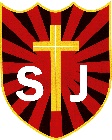   St Joseph’s Catholic Primary SchoolPart of the St Teresa of Calcutta MAC                 KS1 Class teacher + Subject Leader Responsibility		Job DescriptionPost: 			KS1 – Class teacher + Subject Leader ResponsibilityResponsible to: 	Members of the SLT Main purpose of the post: To contribute to the provision of high-quality Teaching and Learning for KS1 at the school, ensuring maximum success for all. To be a role model for the school community and raise levels of pupil achievement. Specific Duties:You are required to perform any such tasks, or duties, that may be reasonably assigned to you by the Head Teacher to ensure the smooth running of the school Note: This job description is not exhaustive and will be subject to periodic review. It may be amended to meet the changing needs of the school. Please email completed applications to: enquiry@stjosb7.bham.sch.ukClosing Date of Application: 4.00pm: Monday 04th October 2021Personal SpecificationGeneralTo work closely with the EYFS and KS2 Phase leaders and members of the SLT to ensure that the visions and ethos for St Joseph’s Catholic Primary School are effective and pertinent to all aspects of school life.To be an outstanding practitioner and carry out the functions of a teacher in accordance with the Teacher Standards and the stated aims and objectives of St Joseph’s Catholic Primary School.To establish good relationships, encourage good working practices.To support and promote the Catholic ethos of the school.To support and help develop the school’s policies and actively promote high levels of achievement in Key stage 1.To develop children to and above national standards.To keep up-to-date with, and remain knowledgeable about, the requirements of the curriculum and national guidelines.Main DutiesTo ensure children make at least good progress.To plan and deliver a child centred creative and stimulating curriculum.To teach classes, groups or individuals as assigned by the KS1 Phase Leader or a member of the SLT.To ensure the curriculum supports a range of learning styles and develops children’s independence.To ensure a close match between the learning experiences offered and the individual needs of the children in the class, so as to give each child an opportunity to achieve to the maximum of his/her capability.To work with colleagues in developing an engaging curriculum.To maintain an attractive and stimulating classroom environment and contribute to making the whole school environment stimulating.To ensure all Key Stage 1 pupils are able to learn and achieve to the best of their various abilities.To ensure the requirements for Key Stage 1, including the arrangement of assessments, are met.To maintain assessment records and report on pupils’ progress to senior staff and to parents and carers, in accordance with school policy.To work in partnership with the leadership team to monitor the success of the teaching of the curriculum and manage areas for improvement.To organise opportunities for pupils in Key Stage 1 which are appropriate to the curriculum.To share and model outstanding practice.To maintain good order and discipline among pupils and safeguard their health and safety.To line manage support staff effectively.To make appropriate educational provision for children with SEND and those learning EAL, with support from the SENDCO.To attend to the pupils’ personal needs and implement related personal programmes, including social, health, physical, hygiene, first aid and welfare matters.Subject Leader Main DutiesTo lead a non-core subject across the school (subject to be negotiated).To develop the profile of the subject across the school.To monitor and evaluate the teaching and learning of the subject across the school.To support staff in the delivery of the subject.CommunicationTo develop and maintain effective relationships with parents, colleagues, the governing body and the local community.To develop and maintain links with support services.To actively communicate with the local community for opportunities to extend the curriculum and enhance teaching and learning in Key Stage 1.To ensure parents are well-informed about the curriculum as well as their child’s progress and targets.To provide necessary information to the governing body to ensure it meets its responsibilities.To liaise with other colleagues to ensure a smooth transition for all pupils from Early Years to Key Stage 1.To work with the SENDCO to ensure pupils with SEND are appropriately supported.To work with the DSL and the deputies to ensure safeguarding is promoted.Additional dutiesTo promote and safeguard the welfare of all pupils.To ensure a high standard of care for pupils is consistently maintained.To act as a role model.EssentialDesirableQualifications:Qualified teacher statusExperience of Key Stage 1Training for the whole primary age range.First Aid TrainingKnowledge and experience of personalised learning.ExperienceMinimum of 5 years teaching experience.Teaching experience in Key Stage 1 with proven ability as a classroom practitioner.Ability to provide a stimulating and challenging classroom environment for all pupils.Classroom experience in the Foundation stage and Key Stage 1.Experience of working with and supervising other adult support within the classroom (teaching assistants, parent helpers, students).Experience of supporting and promoting the Catholic ethos of a school.Experience of leading a team.Specialist KnowledgeKnowledge and understanding of a board, balanced and relevant curriculum.Excellent behaviour management skills.A secure understanding of the processes by which children learn.Ability to differentiate the curriculum to meet the needs of all achievers.Competent in the use of ICT across the curriculum especially in relation to the use of whiteboard technology.Understanding and use of assessment to inform future teaching and learning.Competent in the use of observational assessment to inform further learning.A willingness to work on one or more curriculum areas.The promotion of good behaviour through self-discipline.To be able to work creatively and sensitively with children.A well-developed knowledge of a particular curriculum or specialist area.An understanding of a whole school approach to improvement and raising standards.Effective use of ICT to support planning and assessment.Familiarity with the SEN Code of Practice.Familiarity with the delivery of Letter and Sounds.Personal QualitiesA highly professional approach to their work.Great energy, enthusiasm and hope.A Real drive to make things happen.A passionate desire to make a difference.Excellent communication skills.Ability to work under pressure.Ability to lead a subject area.The desire for further career progression.Ability to effectively lead a team and work collaboratively with parents/carers.Able to manage time effectively.